Unit 4 Lesson 5: Changes Over Rational Intervals1 Changes Over Intervals (Warm up)Student Task StatementConsider the exponential function . For each question, be prepared to share your reasoning with the class.By what factor does  increase when the exponent  increases by 1?By what factor does  increase when the exponent  increases by 2?By what factor does  increase when the exponent  increases by 0.5?2 Machine DepreciationStudent Task StatementAfter purchase, the value of a machine depreciates exponentially. The table shows its value as a function of years since purchase. If a spreadsheet tool is available, consider using it to help you reason about the following questions.The value of the machine in dollars is a function  of time , the number of years since the machine was purchased. Find an equation defining  and be prepared to explain your reasoning.Find the value of the machine when  is 0.5 and 1.5. Record the values in the table.Observe the values in the table. By what factor did the value of the machine change:every one year, say from 1 year to 2 years, or from 0.5 years to 1.5 years?every half a year, say from 0 to 0.5 year, or from 1.5 years to 2 years?Suppose we know , the value of the machine  years since purchase. Explain how we could use  to find , the value of the machine half a year after that point.3 Fever MedicineStudent Task StatementThe graph shows the amount of medicine in a child’s body  hours after taking the medicine. The amount of medicine decays exponentially.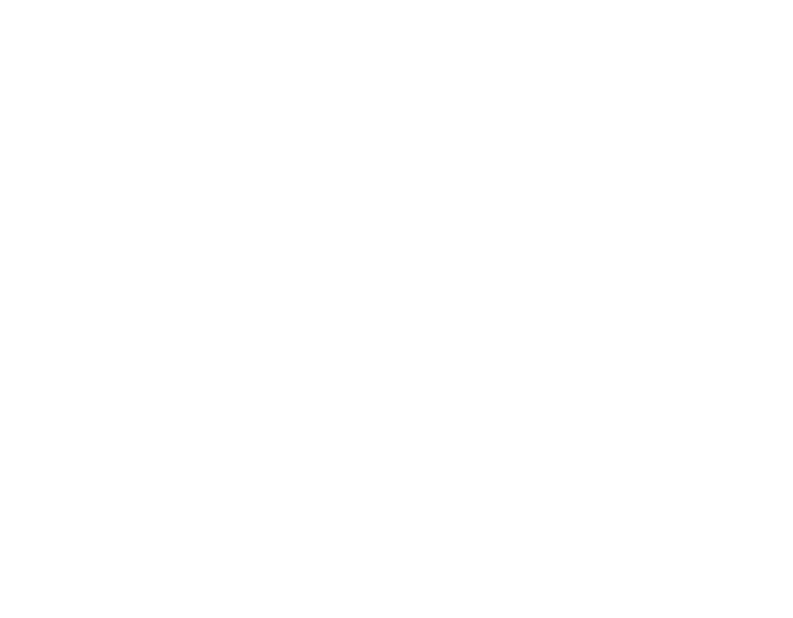 After  hour there are about 7 mg of medicine left. After  hour there are about 3.5 mg of medicine left. About how many mg of medicine are left after 1 hours? Explain how you know.How does the decay rate from  hour to  hour compare to the decay rate from  hour to  hour? Explain how you know.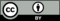 © CC BY 2019 by Illustrative Mathematics®years since purchasevalue in dollars016,0000.5113,6001.5211,56039,826